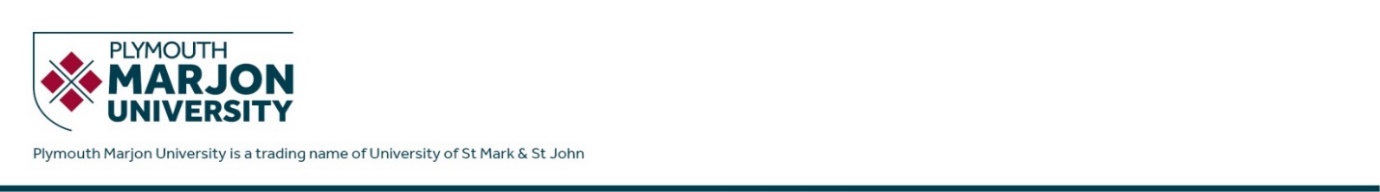 Shoulder Posture Rehabilitation SheetUse the following table to create a weekly planUse the following table to tick off when you have completed your exercisesNotes:
______________________________________________________________________________________________________________________________________________________________________________________________________________________________________________________


Door Frame Stretch 						Reps_________ Sets_________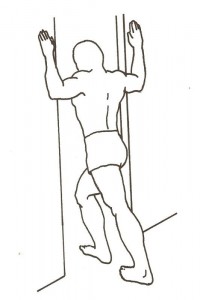 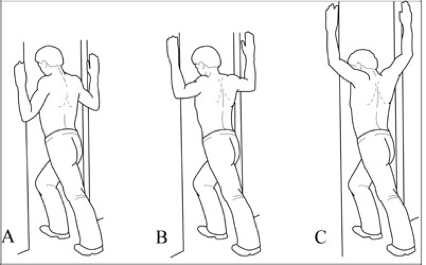 Hold for 30 secsRepeat 3 timesAlter positioning of arm (see additional image)Wall angels 					Reps_________ Sets_________

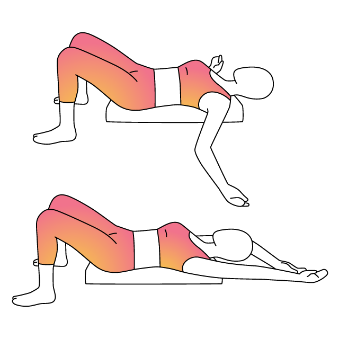 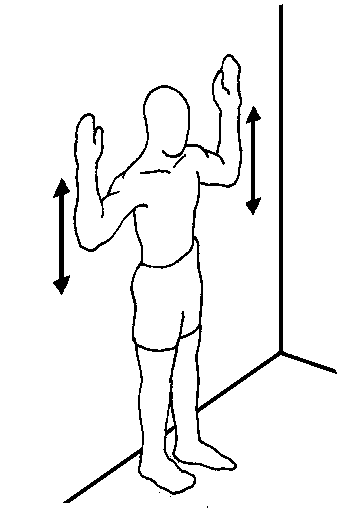 Slow and controlledKeep as much of your body in contact with surfaceCan be done on the floor or against wallAdd bolster or foam roller (see second image)
--------------------------------------------------------------------------------------------------------------------------------------Y, T, W, L exercises					Reps_________ Sets_________
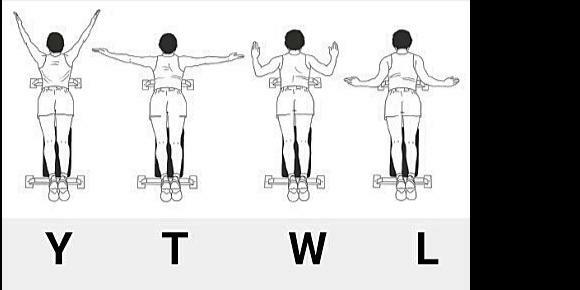 Use exercise ball, bench or bedAdd weights to add resistance
(dumbbells, filled bottles, tin of beans!)Maintain scapular position (squeeze together)Slow and controlled



--------------------------------------------------------------------------------------------------------------------------------------Lawn mower mobility exercise					Reps________ Sets_________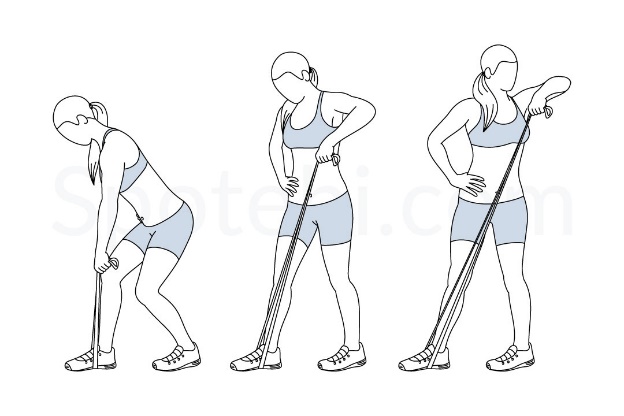 Can be done using a weighted object instead of resistance bandSlow and controlled--------------------------------------------------------------------------------------------------------------------------------------

Low row scapular exercises (see variations)			Reps________ Sets_________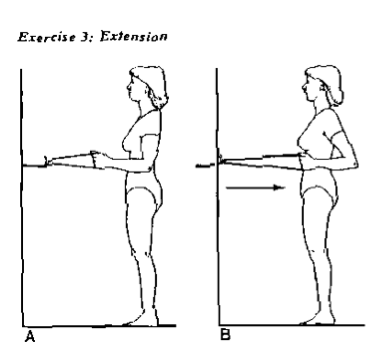 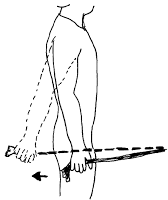 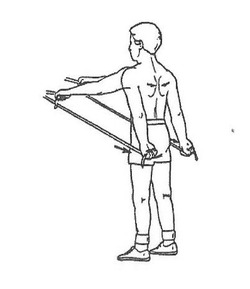 ExerciseMonTuesWedThursFriSatSun12345MonTuesWedThursFriSatSunWeek 1Week 2Week 3Week 4Week 5Week 5